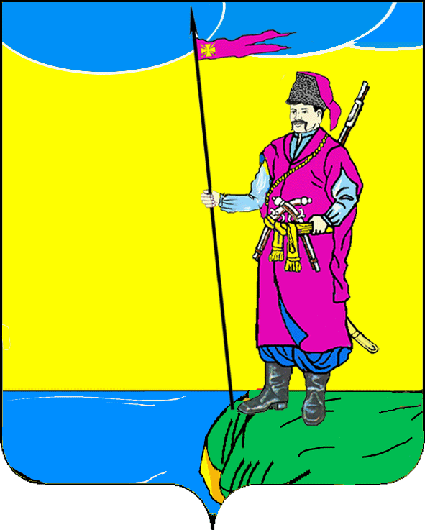 АДМИНИСТРАЦИЯ ПЛАСТУНОВСКОГО СЕЛЬСКОГО ПОСЕЛЕНИЯ ДИНСКОГО РАЙОНАРАСПОРЯЖЕНИЕот 22.01.2015г					                      № 2-рстаница ПластуновскаяО внесении изменений в распоряжение № 11 от 01.02.2013г «О создании административной комиссииПластуновского сельского поселения Динского района»В соответствии с Федеральным законом Российской Федерации от 06.10.2003г № 131-ФЗ «Об общих принципах организации местного самоуправления в Российской Федерации», в целях повышения эффективности контроля за исполнением законодательства  в сфере благоустройства и санитарного состояния территории Пластуновского сельского поселения, р а с п о р я ж а ю с ь1.Внести изменения  в приложение к  распоряжению  № 11 от 01.02.2013г «О создании административной комиссии Пластуновского сельского поселения Динского района» в части изменения состава комиссии (прилагается).2.Начальнику общего отдела (Баздыреву):                                                                                                                                2.1.Довести настоящее постановление до сведения заинтересованных лиц; 2.2.Опубликовать настоящее постановление в газете «Пластуновские известия» и разместить в информационной телекоммуникационной сети «Интернет» на официальном сайте администрации Пластуновского сельского поселения.3.Контроль  за исполнением данного Постановления оставляю   за собой.4.Постановление вступает в силу со дня его опубликования.Глава администрации Пластуновского сельского поселения	                                                              С.К.Олейник                                                                           Приложение к                                                                            распоряжению                                                                                   от 22.01.2015г № 2-рСостав административной комиссии администрации Пластуновского сельского поселения Динского районаЩербина Владимир ВасильевичНачальник отдела ЖКХ, архитектуры, земельных и имущественных отношений администрации Пластуновского сельского поселения, председатель комиссииБаздырев Владимир ИвановичНачальник общего отдела администрации Пластуновского сельского поселения, заместитель председателя комиссииЛавриненко Ольга ЮрьевнаСпециалист администрации Пластуновского сельского поселения, секретарь комиссииТкаченко Дмитрий ВикторовичЗаместитель директора МКУ «Обеспечение хозяйственного обслуживания Пластуновского сельского поселения», член комиссииТокайский  Дмитрий ИвановичСтарший инспектор МКУ «Обеспечение хозяйственного обслуживания Пластуновского сельского поселения», член комиссии